Государственное бюджетное профессиональное образовательное учреждение«Арзамасский коммерческо-технический техникум»Саблукова Наталья ГеннадьевнаКомплект лекцийпо дисциплине «Дискретная математика с элементами математической логики»Раздел: Математическая логикадля студентов специальности09.02.07 Информационные системы и программированиеАрзамас2021Одобрено методическим объединением естественно-математических и информационных дисциплинПротокол № 1 от 30.08.2021 гСаблукова Н.Г.Комплект лекций по дисциплине «Дискретная математика с элементами математической логики» для студентов специальности 09.02.07 Информационные системы и программирование – Арзамас: ГБПОУ АКТТ, 2021. – 38 с.Комплект лекций содержат материал по разделу Математическая логика дисциплины «Дискретная математика с элементами математической логики», изучаемой студентами данной специальности на втором курсе. Представленная информация может быть использована студентами как во время учебных занятий по данной дисциплине, а также в рамках самостоятельной работы во внеурочное время.© Арзамасский коммерческо-технический     техникум, 2021СодержаниеВведениеКурс лекций составлен в соответствии с рабочей программой дисциплины «Дискретная математика с элементами математической логики» и требованиями федерального государственного образовательного стандарта среднего профессионального образования по специальности 09.02.07 Информационные системы и программирование.Курс лекций раскрывает основные вопросы тем раздела Математическая логика дисциплины «Дискретная математика с элементами математической логики»:Алгебра высказываний.Булевы функции.Лекционный материал содержит краткую информацию по основным темам дисциплины. Каждая лекция содержит: план (перечень вопросов, рассматриваемых в рамках темы); изложение основных вопросов, в соответствии с представленным планом.Учебное пособие предназначено для студентов очной формы обучения по специальности 09.02.07 Информационные системы и программирование и может быть использовано как во время учебных занятий по дисциплине «Дискретная математика с элементами математической логики», а также в рамках самостоятельной работы во внеурочное время.Лекция № 1. Предмет, метод и задачи дискретной математики. Понятие и история развития математической логикиПлан.Что изучает дискретная математика?Разделы дискретной математикиПрименение дискретной математикиПонятие логики и математической логикиИстория развития математической логикиЧто изучает дискретная математика?Математика - это наука о количественных отношениях и пространственных формах действительного мира. В нее входят такие дисциплины, как арифметика, алгебра, геометрия, тригонометрия, высшая математика (аналитическая геометрия, линейная алгебра, математический анализ, дифференциальное и интегральное исчисления и др.). Дискретный – это прерывистый, дробный, состоящий из отдельных частей (Толковый словарь русского языка под редакцией Т. Ф. Ефремовой). В информатике есть понятие дискретная информация, которое обозначает информацию, состоящую из отдельных сигналов, принимающих конечное число значений. Пример дискретного сообщения – процесс чтения книги, информация в которой представлена текстом, т.е. дискретной последовательностью отдельных значков (букв). Противоположным понятию «дискретность» является понятие «непрерывность». Так, в информатике непрерывную информацию можно представить в виде непрерывной волны. Примером непрерывного сообщения служит человеческая речь, передаваемая модулированной звуковой волной; параметром сигнала в этом случае является давление, создаваемое этой волной в точке нахождения приемника – человеческого уха.    Дискретная математика – совокупность математических дисциплин, изучающих свойства абстрактных дискретных объектов. Дискретные объекты – объекты, имеющие прерывный характер. Примеры дискретных математических объектов: натуральный ряд чисел (1, 2, 3, …); конечное множество элементов; функция (отображение) из конечного множества в конечное множество; слово (последовательность символов) в конечном алфавите; формальный язык (множество слов в конечном алфавите); конечный граф и другие.Разделы дискретной математики:математическая логика;теория множеств;предикаты и кванторы;теория алгоритмов;теория графов;комбинаторика;теория автоматов и т.д.Дискретная и непрерывная математика взаимно дополняют друг друга. Понятия и методы одной часто используются в другой. Один и тот же объект может рассматриваться с двух точек зрения и в зависимости от этого выбирается непрерывная или дискретная математика.Применение дискретной математики Дискретная математика – часть математики, которая зародилась в глубокой древности и бурно развивается в 20 веке. Стимулом для развития многих направлений дискретной математики явились запросы теоретической кибернетики, непосредственно связанной с развитием ЭВМ.Дискретная математика является теоретической основой компьютерной математики.Язык дискретной математики удобен и стал метаязыком всей современной математики.Дискретная математика применяется в таких областях знаний, как электроника и информатика, программное обеспечение ЭВМ, теория принятия решений и оптимизация производственных процессов.Раздел 1. Математическая логикаПонятие логики и математической логикиОтцом логики является Аристотель (4 в. до н.э.). Он был учителем Александра Македонского. Аристотель был разносторонний ученый (автор учебника по физике, биология).  В то время возникла проблема «Как человек мыслит?» после этого и он придуман логику.Логика разрабатывалась в связи с потребностями ораторского искусства, то есть как часть риторики. Выдающиеся ораторы пользовались большим уважением. Иногда при определении победителя дискуссии мнения присутствующих разделялись. Одни считали победителем одного из споривших, другие - другого. Это показало всю необходимость разработки правил логики, которые бы позволили избегать подобных разногласий и приходить к единому мнению.Большой вклад в развитие логики внес древнегреческий философ Сократ (469-399 гг до н.э.). Он рассматривал, каким способом можно получить истинное знание.Еще недавно почти все учебники логики начинались с умозаключения вида:Все люди смертныСократ человекСледовательно, Сократ смертенТакое умозаключение не вызывает ни у кого сомнения. Здесь можно различить: Посылка - это утверждение, из которого мы исходим в своих рассуждениях.Следствие - это утверждение, являющееся результатом наших рассуждений.Умозаключение - это мыслительный процесс, в котором из одного или нескольких суждений, делается заключение.А также в логике используются понятия:Гипотеза - это утверждение, истинность которого требуется доказать.Противоречие - это ситуация, когда в процессе наших рассуждений получились два взаимоисключающих утверждения.Суждение - это единица мышления.Рассмотрим еще два умозаключения:Все студенты нашей группы пошли в кино.Петя – студент нашей группы.Петя пошел в кино.Все студенты нашей группы пошли в кино.Петя пошел в кино.Петя студент нашей группы.В последнем рассуждении где-то есть ошибка, ведь не все зрители в кино являются студентами нашей группы.Таким образом, задачей логики является изучение правильных способов рассуждений, т.е. таких способов, которые приводят к верным результатам, когда верны исходные посылки.Логика – это наука о формах и законах мышления (согласно словарю Ожегова).Слово «логика» происходит от греческого слова «логос», что означает «слово», «понятие», «смысл». Математическая логика выросла из традиционной логики и составила ее значительное расширение.Математическая логика – это наука о средствах и методах математических доказательств.История развития математической логикиНематематический этап развития логики«Традиционная или формальная логика» сформировалась в IV веке до н.э., ее создал древнегреческий ученый Аристотель. Он впервые проанализировал и описал основные логические формы и правила рассуждений, сформулировал основные принципы научных доказательств. Большой вклад в развитие логики внесли древнегреческий философ Сократ (469-399 гг до н.э.), Евклид (III в. до н.э.). Древнегреческий математик Евклид (III в. до н.э.) впервые предпринял попытку упорядочить накопившиеся к тому времени обширные сведения по геометрии с общелогических позиций. Он положил начало осознанию геометрии как аксиоматической теории, а всей математики — как совокупности аксиоматических теорий.Логика Аристотеля для анализа правильного мышления использовала естественный язык.Формальная логика просуществовала без серьезных изменений более двадцати столетий. Это конечно свидетельствует о гениальности Аристотеля, которому удалось создать столь полную научную систему, но в силу такой неизменности логика приобрела славу мертвой, застывшей науки и вызывала у многих скептическое отношение. Ее сухость и бесплодность высмеивали Франсуа Рабле (Гаргантюа и Пантагрюэль), Джонатан Свифт (Путешествия Гулливера) и др.Математика является наукой, в которой все утверждения доказываются с помощью умозаключений, т.е. с использованием законов человеческого мышления. Поэтому математика явилась основным потребителем логики. Дальнейшее развитие математики выявило недостаточность Аристотелевой логики и поставило задачу об ее дальнейшем построении на математической основе.Зарождение математической или символической логики связано с применением в логике математических методов, начало которому положил немецкий философ и математик Готфрид Вильгельм фон Лейбниц (XVII в.). Он сделал попытку заменить простые рассуждения действиями со знаками.Он пытался построить универсальный язык, с помощью которого можно было бы решать споры между людьми, а затем и вовсе все «идеи заменить вычислениями». В логике Лейбница каждому понятию соответствовал бы символ, а рассуждения имели бы вид вычислений. Эта идея Лейбница, не встретив понимания современников, не получила распространения и развития.Только в середине XIX века ирландский математик Джордж Буль частично воплотил в жизнь идею Лейбница. Им была создана алгебра логики (алгебра высказываний), в которой предложения обозначаются буквам и действуют законы, схожие с законами обычной алгебры. Алгебра логики Буля послужила основой для новой науки – математической логики.Например: Сегодня на улице холодно и идет дождь.А – сегодня на улице холодноВ – сегодня на улице дождь Сегодня на улице холодно и идет дождь: A&B.В этот период математическая логика оформилась, как алгебра высказываний и была значительно развита в работах шотландского логика Огастеса де Моргана (1806—1871), английского логика, экономиста и статиста Уильяма Стенли Джевонса (1835—1882), американского логика и математика Чарльза Пирса (1839—1914), немецкого алгебраиста и логика Эрнста Шредера (1841— 1902), русского математика, астронома и логика Платона Сергеевича Порецкого (1846—1907). Однако главное назначение математической логики определилось в конце 19 в., когда стало необходимо обосновать понятия и идеи самой математики. Становление и развитие математической логики. В конце 19 века нем. математик Фридрих Людвиг Готлоб Фрёге и итальянский математик Джузеппе Пеано применили математическую логику для обоснования арифметики и теории множеств. Начиная с этих работ, математическая логика изучает основания математики, принципы построения математических теорий. Компьютерный этап в развитии математической логики (с середины 20 века).Компьютеры всем управляют на основе математической логики. Сначала математическая логика была абстрактной областью математики и далекой от практики. Однако в начале 20 в. П.С. Эренфест указал на возможность применения аппарата логики высказываний (раздела математической логики) в технике. В середине 20 века была обнаружена связь математической логики с кибернетикой (Кибернетика – наука об общих принципах управления в живых, неживых и искусственных системах)Джордж фон Нейман в основу работы компьютера заложил метаматематический аппарат, использующий законы математической логики.Лекция № 2. Понятие высказывания. Основные логические операцииПлан Понятие высказыванияОсновные логические операцииПонятие высказывания Алгебра высказываний (алгебра логики) – раздел математической логики, изучающий логические высказывания и способы установления их истинности или ложности с помощью алгебраических методов. Основатель алгебры высказываний – Дж. БульВысказывание – это форма мышления, связное повествовательное предложение, о котором можно сказать, истинно оно или ложно.Высказывание может быть либо истинно, либо ложно. Высказывания могут быть простыми и составными. В алгебре высказываний простым высказываниям ставятся в соответствие логические переменные, обозначаемые латинскими буквами.Если высказывание истинно, то ему соответствует значение логической переменной 1, если ложно – 0.Тогда: A = 0, B = 1Над высказываниями можно производить определенные логические операции, в результате которых получаются новые, составные высказывания.Знак ↔ используется как символ метаязыка, заменяющий слова «тогда и только тогда, когда».Логические операции над высказываниямиЛогическое отрицание (инверсия)Логическое отрицание образуется из высказывания с помощью добавления частицы «не» или использования оборота речи «неверно, что…».Обозначения: ¬А; Отрицание высказывания А – высказывание, которое истинно, когда высказывание А ложно и наоборот. Определяется следующей таблицей истинности:Логическое умножение (конъюнкция) Конъюнкция образуется соединением двух высказываний в одно с помощью союза «и» («а», «но»).Обозначения: А·В; А^В; А&В.Конъюнкцией высказываний А и В называется высказывание, которое истинно тогда и только тогда, когда истинны оба высказывания А, В.  Определяется следующей таблицей:Логическое сложение (дизъюнкция)Дизъюнкция образуется соединением двух высказываний в одно с помощью союза «или».Обозначение: АВ.Дизъюнкцией высказываний А и В называется высказывание, которое ложна тогда и только тогда, когда ложны оба высказывания А, В. Определяется следующей таблицей:Логическое следование (импликация) Импликация образуется соединением двух высказываний в одно с помощью оборота речи «если….., то…..» («из … следует …») Обозначения: А→В, АВ Импликацией высказываний А, В называется высказывание, которое ложно тогда и только тогда, когда А – истина, а В – ложь.Логическое равенство (эквиваленция)Эквиваленция образуется соединением двух высказываний в одно при помощи оборота речи «….тогда и только тогда, когда…».Обозначение эквивалентности: А=В; АВ; А~В.Эквиваленцией высказываний А, В называется высказывание, которое истинно тогда и только тогда, когда образующие ее высказывания А, В имеют одинаковые значения истинности.  Определяется следующей таблицей:Лекция № 3. Формулы логики. Таблица истинности и методика её построенияПлан Формулы логики. Правила формализации высказываний.Таблица истинности Равносильность формул логикиФормулы логики. Правила формализации высказыванийС помощью логических операций над высказываниями из простых высказываний можно строить различные составные высказывания. Всякое составное высказывание, которое может быть получено из простых высказываний с помощью логических операций, называется формулой логики (логическим выражением).В формулу логики входят логические переменные, обозначающие высказывания и знаки логических операций, обозначающие логические функции. Формулы алгебры логики будем обозначать большими буквами латинского алфавита А, В, С и т.д.Для записи составного высказывания на формальном языке нужно выделить простые высказывания и логические связи между ними.Формализацией высказываний называют операцию замены высказывания естественного языка формулой логики.	Пример. Записать составное высказывание в виде формулы логики (формализовать высказывание):Если я куплю яблоки или абрикосы, то приготовлю фруктовый пирог. Обозначим простые высказывания буквами английского алфавита: Буквой A - высказывание: "я куплю яблоки", буквой B - высказывание: "я куплю абрикосы",  буквой C - высказывание: "приготовлю фруктовый пирог". Если я куплю яблоки или абрикосы, то приготовлю фруктовый пирог                 А				В			       СВысказывания А и В связаны союзом или, поэтому между ними будет операция дизъюнкция: A  ВВысказывания AВ и С связаны конструкцией «если … то», поэтому между ними будет операция импликация (AB)C.Следовательно, высказывание "если я куплю яблоки или абрикосы, то приготовлю фруктовый пирог" формализуется в виде формулы: (AB)C.45 кратно 3 и 41 не кратно 3Обозначим простые высказывания буквами английского алфавита: Буквой A - высказывание: "45 кратно 3", буквой B - высказывание: "41 кратно 3". 45 кратно 3 и 41 не кратно 3       А                          ВВысказывание В отрицается частицей не, поэтому к нему применена операция инверсия:  Высказывания A и  связаны союзом и, поэтому между ними будет операция конъюнкция A&.Следовательно, высказывание "45 кратно 3 и 41 не кратно 3" формализуется в виде формулы: A&Путешествие на Марс не является дорогостоящим, и я полечу на Марс, или путешествие на Марс дорогостоящее и я не полечу на Марс.Обозначим простые высказывания буквами английского алфавита: Буквой A - высказывание: "Путешествие на Марс является дорогостоящим", буквой B - высказывание: "я полечу на Марс".В первой части предложения: «Путешествие на Марс не является дорогостоящим, и я полечу на Марс» имеется инверсия высказывания А и его конъюнкция c В: &В Во второй части предложения: «путешествие на Марс дорогостоящее и я не полечу на Марс» имеется инверсия высказывания B и его конъюнкция с А: A&Обе части предложения связаны союзом или, т.е. дизъюнкцией, поэтому получится формула: (&В)(A&)Таблицы истинности Для каждого логического выражения можно построить таблицу истинности.Таблица истинности определяет истинность или ложность логического выражения при всех возможных комбинациях значений логических переменных.Построение таблицы истинности:Определяем количество строк = количеству комбинаций значений логических переменных = 2n (n – количество логических переменных).Определяем количество столбцов = количество логических переменных + количество логических операций.Расставляем порядок выполнения операций:отрицание (если оно над одной переменной);конъюнкция; дизъюнкция;импликация;эквивалентность.Если в выражении имеются скобки, то сначала выполняются действия в скобках. Отрицание над несколькими переменными также можно рассматривать как скобки. Заполняем таблицу истинности, учитывая порядок выполнения операций:Пример 1. Построить таблицу истинности для формулы логики (A&B)(B) Решение. Определим количество строк и столбцов в таблице. Т.к. в логическое выражение входят две переменные: А и В, то по формуле 22 получим 4 строки (+1 строка заголовков). Количество столбцов равно количеству логических переменных (2) + количество операций (4), получим 6 столбцов. Расставим порядок операций: 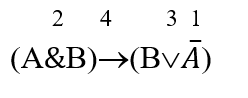 Заполняем таблицу. Первые два столбца для формулы, содержащей 2 переменные стандартно заполняются в следующем виде:При таком заполнении представлены все комбинации 0 и 1 для двух переменных (можно строки поменять местами, но именно такой порядок комбинаций считается стандартным при оформлении таблиц истинности).Далее заполняем столбец  . Для заполнения столбца   используем таблицу истинности для операции Инверсия. Если в столбце А стоит значение 0, то в  ставим значение 1 и наоборот.(В таблице жирным курсивом выделен исходный столбец, над которым совершается операция. Просто жирным – столбец с результатом операции)Для заполнения столбца A&B используем таблицу истинности для операции Конъюнкция. В столбце A&B будет значение 1, только если в столбцах А и В одновременно значения 1. Для заполнения столбца B используем таблицу истинности для операции Дизъюнкция. В столбце B будет значение 0, только если в столбцах В и  одновременно значения 0.Далее заполняем столбец (A&B)(B).Для заполнения этого столбца используем таблицу истинности для операции Инверсия. В столбце будет значение 0, только если в посылке A&B будет 1, а в следствии B будет 0.Таблица истинности заполнена.Пример 2. Построить таблицу истинности для формулы логики ( Определим количество строк и столбцов в таблице. Т.к. в логическое выражение входят две переменные: X и Y, то по формуле 22 получим 4 строки (+1 строка заголовков). Количество столбцов равно количеству логических переменных (2) + количество операций (6), получим 8 столбцов.Расставим порядок действий: 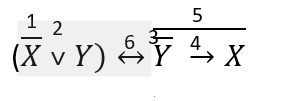 Здесь сначала выполним действия в первой скобке (1 и 2 действие). Потом действия под большим знаком отрицания, которое также играет роль второй скобки (3 и 4 действия). Затем выполним большое отрицание и эквиваленцию (5 и 6 действие). Заполним таблицу:Для заполнения следующего столбца  используем таблицу истинности для импликации. При этом 0 получится только в тех строках, в которых посылка  = 1, а следствие X = 0 (такая комбинация будет в первой строке).Столбец   является инверсией (отрицанием) столбца  , т.е. в  если была 1, то в столбце  будет 0 и наоборот. Для заполнения последнего столбца используем таблицу истинности для операции Эквиваленция. В столбце (  будет значение 1, только если в столбцах  и  одинаковые значения истинности.Таблица истинности заполнена.Равносильность формул логикиДве формулы алгебры логики называют равносильными, если они принимают одинаковые логические значения на любом наборе значений элементарных высказывании, входящих в формулу.Равносильность будем обозначать ≡Пример 3. Определить равносильны ли высказывания:Не может быть, что Матроскин выиграл приз и отказался от него Матроскин не отказался от приза, или не выиграл его Формализуем первое и второе высказывания. Получим: – для первого высказывания,    – для второго высказыванияСтроим таблицу истинности для каждого высказывания. Т.к. последние столбцы совпадают, то высказывания равносильны.Лекция № 4. Законы алгебры логики. Равносильные преобразованияПлан Понятия закона алгебры логикиЗаконы алгебры логикиУпрощение формул логики с помощью равносильных преобразований Понятия закона алгебры логикиПри решении многих логических задач часто приходится упрощать формулы, полученные при формализации их условий. Упрощение формул в алгебре высказываний производится на основе эквивалентных преобразований, опирающихся на основные логические законы.Законы алгебры высказываний (алгебры логики) — это тавтологии.Формула является тождественно истинной (тавтологией), если она истинна при любых значениях входящих в неё переменных. Формула является тождественно ложной (противоречием), если она ложна при любых значениях входящих в неё переменных.Законы алгебры логикиЗакон тождества: А = А (всякое высказывание тождественно самому себе). Сформулирован древнегреческим философом АристотелемЗакон непротиворечия: А& = 0 (высказывание не может быть одновременно истинным и ложным.Закон исключенного третьего: А = 1 (высказывание может быть или истинным или ложным).Закон двойного отрицания: .Законы коммутативности: AB  BA (переместительные законы)     AB  BAЗаконы дистрибутивности: А(ВC) = (AB)(AC) (распределительные законы)      А (ВC) = AB ACАссоциативные законы: А(ВC) = (AB)C (сочетательные законы)            А(ВC) = (AB)CЗаконы идемпотентности: A*A  A    AA  AЗаконы де Моргана: AB=B (снятие импликации)A↔B=AB (снятие эквиваленции) или А↔В = (А)(В)Формулы склеивания: ABA=A        (AB)(A)=AФормулы поглощения: AAB=A           A(AB)=A           A(B)=AB	           A(B)=A&BСвойства констант: А1 = 1         А1 = A                А0 = А       А0 = 0Используя законы логики можно часть формулу или всю формулу заменить равносильной ей. Такие преобразования формул называются равносильными.Упрощение формул логики с помощью равносильных преобразованийЗадание 1. Применяя равносильные преобразования по законам алгебры логики, доказать тождественную истинность формул.XXY В формулах, содержащих знак импликации, обычно первым действием необходимо снять импликацию. Для этого используем закон снятия импликации.    XXY =   XY =  Далее необходимо сгруппировать слагаемые так, чтобы потом можно было применить один из законов:   =(  X) Y =В скобках получился закон исключенного третьего, поэтому заменяем скобку на единицу:  = 1 Y Используя одно из свойств констант, получаем в итоге единицу.Целиком процесс решения без объяснения записывается в виде:XXY =   XY = (   X) Y  = 1Y = 1Т.к. в результате равносильных преобразований получена 1, то формула является тождественно истинной.X&YX При решении данного примера сначала убираем знак импликации. При этом в посылке импликации стоит не одна переменная, а конъюнкция X&Y, поэтому инверсию применяем целиком к X&Y. X&YX =  X =Далее необходимо убрать отрицание над несколькими переменными, используем один из законов де Моргана: =     X =Далее группируем слагаемые (при этом их можно переставлять местами) и применяем закон исключенного третьего и операцию к константой: =(   X)   = 1   = 1Целиком процесс решения без объяснения записывается в виде:X&YX =  X =     X =(   X)   = 1   = 1 Т.к. в результате равносильных преобразований получена 1, то формула является тождественно истинной.Задание 2. Упростить формулу логикиСгруппируем слагаемые так, чтобы можно было вынести за скобки одинаковые множители (второй распределительный закон). = В скобках используем закон исключенного третьего, а далее операцию с константами: = Далее вынесем X за скобку (второй распределительный закон): В скобках получим  = 1 = Применяем операции с константами и получаем результат. Целиком процесс решения без объяснения записывается в виде: =  =   = XY(X↔Y)Если в формуле имеется знак эквиваленции, то его также как импликацию необходимо снять в первую очередь: XY(X↔Y)= XY(XY) =Далее раскрываем скобки (второй распределительный закон) =  XYXY  XY = В первом слагаемом применяем первый закон идемпотентности (формулы 8), во втором слагаемом закон непротиворечия. И далее операция с константой: = XY  0 = XYXY(X↔Y) = XY(X↔Y)= XY(XY) = =  XYXY  XY = XY  0 = = XYВ формуле нет знаков импликации и эквиваленции, но имеется отрицание над несколькими переменными. Избавимся от него по законам де Моргана: =  =Убираем двойное отрицание =  =Используя закон идемпотентности, оставляем одну переменную y=  =Группируем в скобки второе и третье слагаемое: =  =В скобках используем первый распределительный закон:  )() =Далее закон исключенного третьего и действия с константами: = Целиком процесс решения без объяснения записывается в виде: =  =  =  =  = )()  == Лекция № 5. Приложение алгебры логики к логико-математической практике и построению логических схемПлан Приложение алгебры логики к логико-математической практикеЛогические основы построения ЭВМПримеры построения логических схемПриложение алгебры логики к логико-математической практикеЯзык алгебры логики применяется при символической записи теоремОперации алгебры логики (импликация, отрицание, эквиваленция) используются для формулировки и доказательства прямой и обратных теорем, необходимых и достаточных условий, противоположной и обратно противоположной теорем.Рассмотрим примеры формулировок теорем, содержащих операции алгебры логики.Прямая и обратная теоремыМногие математические теоремы имеют структуру, выражаемую формулой X  Y. Утверждение X называется условием теоремы, а утверждение Y — ее заключением. Например: 1) «Если в четырехугольнике все стороны равны между собой (А), то его диагонали перпендикулярны (В)». Символическая запись этой теоремы: АВ.2) «Если один из углов треугольника прямой (А2), то квадрат длины одной из сторон этого треугольника равен сумме квадратов длин двух других его сторон (В2)». А2В2Далее, если некоторая теорема имеет форму X  Y, утверждение YX называется обратным для данной теоремы. Это  утверждение может быть справедливым, и тогда оно называется  теоремой, обратной для теоремы Х Y, которая, в свою очередь, называется прямой теоремой. Если же утверждение YX не выполняется, то говорят, что обратная теорема для теоремы Х Y неверна. Так, для теоремы АВ из первого примера обратная теорема неверна, а для теоремы А2 В2 справедлива обратная теорема В2 А2  Таким образом, доказательство прямой теоремы не дает оснований для вывода о том, что и обратная теорема также верна. Обратная теорема требует специальной проверки. Это обусловлено тем, что формулы ХУ и У X, выражающие структуры прямой и обратной теорем, не равносильны, в чем мы убедились на приведенных примерах. Их неравносильность можно усмотреть также из таблиц истинности данных формул.Необходимые и достаточные условияЕсли некоторая математическая теорема имеет структуру, выражаемую формулой ХY, то высказывание У называется необходимым условием для высказывания X (другими словами, если X истинно, то Y с необходимостью должно быть также истинным), а высказывание X называется достаточным условием для высказывания У (другими словами, для того чтобы У было  истинным, достаточно, чтобы истинным было высказывание X).  Рассмотрим 1 пример: АВ. Необходимым условием равенства в четырехугольнике всех сторон  является перпендикулярность его диагоналей. Иначе говоря, достаточным условием для перпендикулярности диагоналей четырехугольника является равенство всех его четырех сторон. Если справедливы утверждения ХY и YX, т.е. справедливо X ↔Y, то считают, что X — необходимое и достаточное условие для Y, и, наоборот, что Y — необходимое и достаточное условие для X.Противоположная и обратная противоположной теоремыДля теоремы, сформулированной в виде импликации XY, кроме обратного утверждения YX можно  сформулировать противоположное утверждение. Им называется  утверждение вида — Утверждение, противоположное данной теореме, может быть также теоремой, т. е. быть истинным высказыванием, но может таковым и не быть. Это следует из того, что формулы XY  и не являются равносильными, в чем нетрудно убедиться, составив таблицы истинности данных формул. Пример. 1) «Если в четырехугольнике все стороны равны, то его диагонали перпендикулярны». Противоположное утверждение – : «Если в четырехугольнике все стороны не равны, то его диагонали не перпендикулярны». Последнее утверждение неверно, т.е. теоремой не является.2) «Если сумма цифр натурального числа делится на три, то и само число делится на три». Противоположное утверждение для этой теоремы также справедливо, т.е. является теоремой, противоположной данной: «Если сумма цифр натурального числа не делится на три, то и само число не делится на три».  Теорема обратная противоположной: Логические основы построения ЭВМ Над применением логики в технике учёные и инженеры задумывались давно. В 1950 году Михаил Александрович Гаврилов (1903-1079) опубликовал работу о теории релейно-контактных схем. В этой теории было однозначно показано соответствие между функциями алгебры логики и параллельными/последовательными электрическими схемами, содержащими переключатели или реле.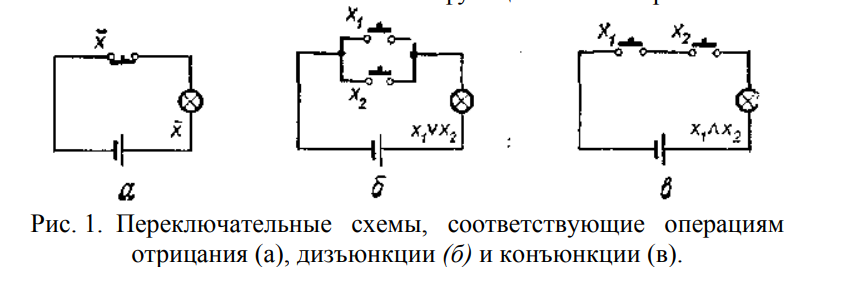 Первые компьютеры работали на основе таких переключателей, которые могли пропускать или не пропускать электрический ток. Соответственно электрический сигнал передавался либо как единица, либо как ноль. Затем элементной базой компьютеров стали громоздкие электронные лампы, потреблявшие огромное количество электроэнергии. Эти лампы тоже могли пропускать ток только в одном направлении. На смену электронным лампам пришли полупроводниковые транзисторы, изобретенные в 1947 году. Транзистор позволял усиливать электрические сигналы и стал удобной, дешевой и эффективной заменой вакуумным приборам.И затем транзисторы послужили основой для изобретения микросхем. Годом рождения полупроводниковой микросхемы, принято считать, 1959 год. Авторами изобретения, радикально изменившего образ жизни человечества, стали американские инженеры Джек Килби, работавший в то время в компании Texas Instruments, и будущий основатель корпорации Intel Роберт Нойс. Вся теория, изложенная для контактных схем, была перенесена на электронные микросхемы.В основе обработки компьютером информации лежит алгебра логики, разработанная Дж. Булем. Все электронные схемы компьютера могут быть реализованы с помощью логических элементов И, ИЛИ, НЕ.Элементы, реализующие базовые логические операции, называются базовыми логическими элементами или вентилями. Логический элемент компьютера (вентиль) – это часть электронной логической схемы, которая реализует базовую логическую операцию (конъюнкцию, дизъюнкцию, отрицание). Вентиль преобразует множество входных логических сигналов в выходной логический сигнал. Примерами электронных логических схем служат обыкновенные микросхемы, которые присутствуют в компьютерах и электробытовых приборах. Существуют различные физические способы кодирования двоичной информации, но чаще всего единица кодируется более высоким уровнем напряжения, чем ноль. Если элемент имеет входное напряжение в пределах от 0 до 0,4 В, то оно рассматривается как логический ноль; если напряжение в пределах от 0,7 до 1,5 В, то как логическая 1. Виды вентилейИз вентилей составляют более сложные схемы (полусумматоры, сумматоры, триггеры) которые позволяют выполнять арифметические операции и хранить информацию. Сумматоры и триггеры входят в состав микропроцессора, оперативной памяти и других микросхем компьютера.Алгоритм построения логических схем:Определить порядок логических операций.Определить число логических переменных.Изобразить для каждой логической операции соответствующий ей вентиль и соединить вентили в порядке выполнения логических операций.Примеры построения логических схемЗадание 1. Построить логическую схему для формулы логики F=AB&AОпределим порядок выполнения логических операций:  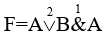 В данной формуле логики 2 переменных (А и В), следовательно, в логической схеме будет 2 входных сигнала. Сначала изображаем стрелками 2 входных сигнала. Первая операция в формуле конъюнкция, значит входные сигналы сначала идут на логический элемент конъюнктор.Вторая операция – дизъюнкция между сигналом А и сигналом, вышедшем из конъюнктора. Т.к. сигнал А идет на два вентиля, то для него рисуем разветвление, которое на схеме указывается черной точкой. Рисуем дизъюнктор. На выходе дизъюнктора получим выходной сигнал.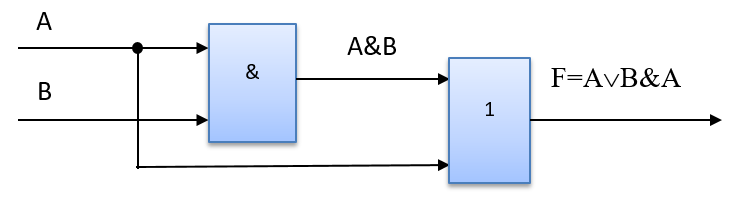 Определить значение выходного сигнала, если на входе будет А = 1, В = 0.На вход конъюнктора поступают 0 и 1, поэтому на выходе будет 0.На вход дизъюнктора поступают 0 и 1, поэтому на выходе будет 1.А = 1 В = 0 Задание 2. Построить логическую схему для формулы логики Определим порядок выполнения логических операций:  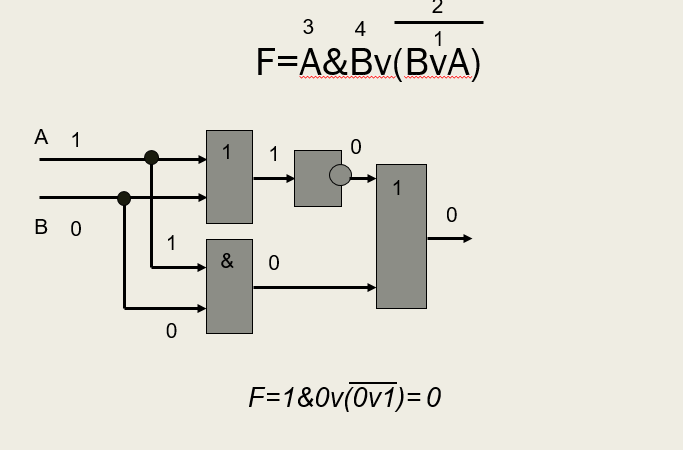 В данной формуле логики 2 переменных (А и В), следовательно, в логической схеме будет 2 входных сигнала.Первым действием сигналы идут на дизъюнктор. Второе действие в формуле – инверсия. Сигнал, вышедший из дизъюнктора, идет на инвертор.Третье действие – конъюнкция. На конъюнктор идут сигналы А и В.Четвертое действие – дизъюнкция. Сигналы  и  идут на дизъюнктор. Следовательно, в итоге получается следующая схема: Определить значение выходного сигнала, если на входе будет А = 1, В = 0.Лекция № 6. Решение логических задачПлан Табличный способ решения логических задачАналитический способ решения логических задачРазнообразие логических задач очень велико. Способов их решения тоже немало. Но наибольшее распространение получили следующие три способа решения логических задач: табличный; аналитический; с помощью рассуждений.Табличный способ решения логических задачПри использовании этого способа условия, которые содержит задача, и результаты рассуждений фиксируются с помощью специально составленных таблиц. Ячейки таблицы заполняются цифрами 0 и 1 в зависимости от того, ложно или истинно соответствующее высказывание.Пример 1. В симфонический оркестр приняли на работу трёх музыкантов: Александра, Михаила и Романа, умеющих играть на скрипке, флейте, альте, кларнете, гобое и трубе. Известно, что: 1. Михаил самый высокий; 2. играющий на скрипке меньше ростом играющего на флейте; 3. играющие на скрипке и флейте и Александр любят пиццу; 4. когда между альтистом и трубачом возникает ссора, Михаил мирит их; 5. Александр не умеет играть ни на трубе, ни на гобое. На каких инструментах играет каждый из музыкантов, если каждый владеет двумя инструментами? Решение Составим таблицу и отразим в ней условия задачи, заполнив соответствующие клетки цифрами 0 и 1 в зависимости от того, ложно или истинно соответствующее высказывание. Так как музыкантов трoе, инструментов шесть и каждый владеет только двумя инструментами, получается, что каждый музыкант играет на инструментах, которыми остальные не владеют. Из условия 4 следует, что Михаил не играет ни на альте, ни на трубе, а из условий 3 и 5, что Александр не умеет играть на скрипке, флейте, трубе и гобое. Следовательно, инструменты Александра — альт и кларнет. Занесем это в таблицу, а оставшиеся клетки столбцов "альт" и "кларнет" заполним нулями:Из таблицы видно, что на трубе может играть только Роман. Из условий 1 и 2 следует, что Михаил не скрипач. Так как на скрипке не играет ни Александр, ни Михаил, то скрипачом является Роман. Оба инструмента, на которых играет Роман, теперь определены, поэтому остальные клетки строки "Роман" можно заполнить нулям. Из таблицы видно, что играть на флейте и на гобое может только Михаил.Пример 2. Три дочери писательницы Дорис Кей — Джуди, Айрис и Линда, тоже очень талантливы. Они приобрели известность в разных видах искусств — пении, балете и кино. Все они живут в разных городах, поэтому Дорис часто звонит им в Париж, Рим и Чикаго. Известно, что: 1. Джуди живет не в Париже, а Линда — не в Риме; 2.  парижанка не снимается в кино; 3.  та, кто живет в Риме, певица; 4. Линда равнодушна к балету. Где живет Айрис, и какова ее профессия? Решение. Составим таблицу и отразим в ней условия 1 и 4, заполнив клетки цифрами 0 и 1 в зависимости от того, ложно или истинно соответствующее высказывание:Далее рассуждаем следующим образом. Так как Линда живет не в Риме, то, согласно условию 3, она не певица. В клетку, соответствующую строке "Линда" и столбцу "Пение", ставим 0. Из таблицы сразу видно, что Линда киноактриса, а Джуди и Айрис не снимаются в кино.Согласно условию 2, парижанка не снимается в кино, следовательно, Линда живет не в Париже. Но она живет и не в Риме. Следовательно, Линда живет в Чикаго. Так как Линда и Джуди живут не в Париже, там живет Айрис. Джуди живет в Риме и, согласно условию 3, является певицей. А так как Линда киноактриса, то Айрис балерина. В результате постепенного заполнения получаем следующую таблицу:Ответ. Айрис балерина. Она живет в Париже.Аналитический способ решения логических задачАлгоритм: Формализуем условие задачи, получаем одну или несколько формул логики.Упрощаем полученные формулы и из полученного результата делаем вывод о решении задачи.Пример 3. Намечаются экскурсии в три города Астрахань, Волгоград и Саратов. Руководитель фирмы сказал: «Неверно, что если будет экскурсия в город Волгоград, то не будет экскурсии в город Саратов. Если будет экскурсия в город Саратов, то не будет экскурсии в город Астрахань». В какие города будет проводиться экскурсия?Решение. Введем систему обозначений: высказывание А – будет экскурсия в город А, высказывание В – будет экскурсия в город В, высказывание С – будет экскурсия в город С.Формализуем условие задачи и получим логическую формулу: Упростим формулу, используя равносильные преобразования = (BC)( = BC = 0  = Ответ. не будет экскурсии в город А, а будут две экскурсии в города В и С.Пример 4. Трое друзей, болельщиков автогонок "Формула-1", спорили о результатах предстоящего этапа гонок.Вот увидишь, Шумахер не придет первым, — сказал Джон. Первым будет Хилл. Да нет же, победителем будет, как всегда, Шумахер, — воскликнул Ник. — А об Алези и говорить нечего, ему не быть первым.Питер, к которому обратился Ник, возмутился: Хиллу не видать первого местаПо завершении этапа гонок оказалось, что каждое из предположений двоих друзей подтвердилось, а предположения третьего из друзей оказались неверны. Кто выиграл этап гонки? Решение. Введем обозначения для логических высказываний: А — победит Шумахер; В — победит Хилл; С — победит Алези. Формализуем каждое из высказываний в условии задачи: ( (сказал Ник)Т.к. каждое из предположений двоих друзей подтвердилось, а предположения третьего из друзей оказались неверны, то возможно 3 случая:1 случай: Джон и Ник правы, Питер не прав2 случай: Джон и Питер правы, Ник не прав3 случай: Ник и Питер правы, Джон не правЕсли высказывание друзей оказалось правдивым, то возьмем его само. Если ложным, то его отрицание. Составим конъюнкции для каждого случая.1 случай: Джон и Ник правы, Питер не прав2 случай: Джон и Питер правы, Ник не прав3 случай: Ник и Питер правы, Джон не правУпростим каждую из получившихся формул:1)    =  (ответ 0 показывает, что наше первое предположение неверно)2)   = ·0· = 0 (ответ 0 показывает, что наше второе предположение неверно)3)   =  ( =  ( = A    = A   = На основании последнего ответа получаем:Ответ: А – победит Шумахер; Хилл и Алези не победятЛекция № 7. Понятие булевой функции. Способы задания булевой функцииПлан Понятие булевой функцииСпособы заданий булевой функцииБулевы функции одной переменнойБулевы функции двух переменныхПонятие булевой функцииЛюбое составное высказывание можно рассматривать как логическую функцию f(x1, x2, … xn), аргументами которой являются логические переменные x1, x2, … xn (простые высказывания). Сама функция и ее аргументы могут принимать только два различных значения: истина (1) или ложь (0).Мы уже рассмотрели некоторые функции двух аргументов: например, логическое сложение F(A,B)=AB. Построим таблицу истинности для логического сложения.Т.е. получили некоторое отображение набора нулей и единиц в новый набор нулей и единиц. Булева функция – это функция, которая произвольному набору нулей и единиц (x1, x2, … xn) ставит в соответствие значение f(x1, x2, … xn), принадлежащее интервалу (0,1).Обозначим множество нулей и единиц {0, 1} буквой В. Отображение f: BnB называется булевой функцией n переменныхДвоичный набор (x1, x2, … xn) называется двоичным или булевым вектором размерности n.Множество булевых функций с определенными на нем операциями отрицания, конъюнкции и дизъюнкции называется булевой алгеброй.Способы задания булевой функцииТабличный способ задания функции (пример выше)F =  (0111)Аналитический способ задания функцииПри аналитическом способе булева функция задается формулами, т. е. аналитическими выражениями, построенными на основе операций булевой алгебры. Геометрический способ задания булевой функции – булев куб Совокупность всех булевых векторов размерности n называется единичным булевым кубом размерностью Bn.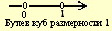 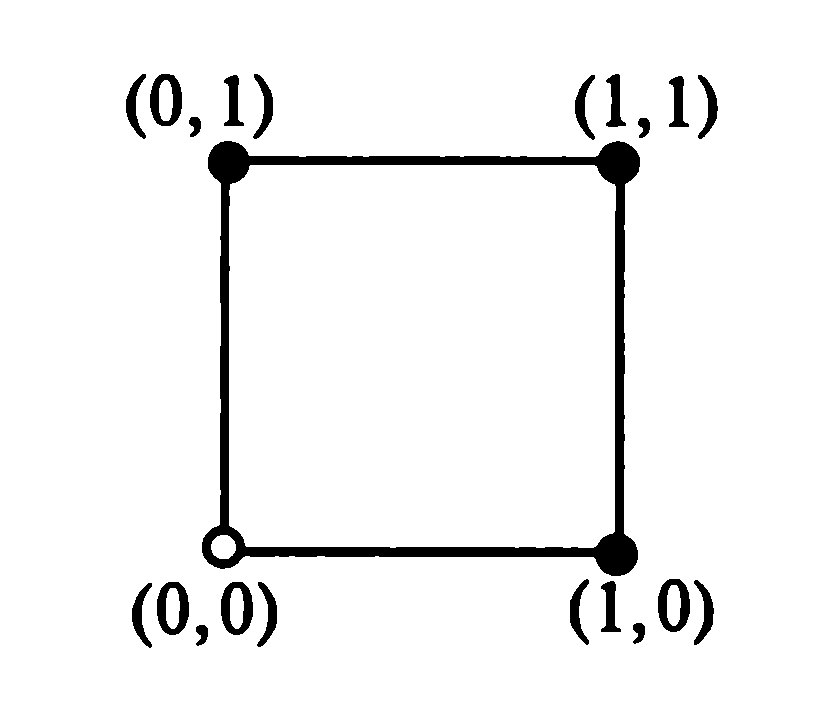 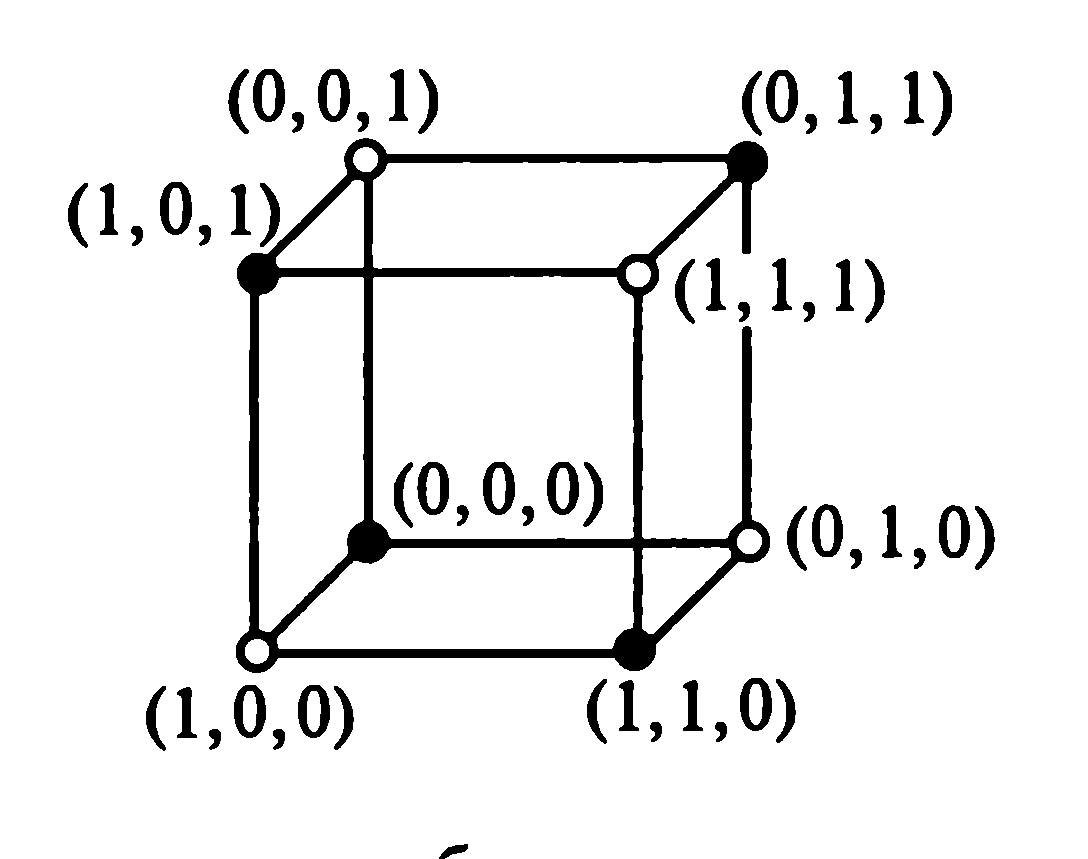 			       Булев куб размерности 2      Булев куб размерности 3      Два булевых вектора называются соседними, если они отличаются только одной координатой. Например, (001) и (000)Два булева вектора называются противоположными, если любая из их координат принимает противоположные значения.Например, (0101) и (1010)Булевы функции одной переменнойБулевы функции двух переменныхСумма по модулю два или строгая дизъюнкция - f = (0110). Строгая дизъюнкция f(x,y) = x  y равна нулю при совпадающих аргументах. Стрелка Пирса - f = (1000). Стрелка Пирса f(x,y) = x  y  равна 1, если оба аргумента равны 0. Штрих Шеффера - f = (1110). Штрих Шеффера f(x,y) = xy равен 0, если оба аргумента равны 1.Лекция № 8. Дизъюнктивная и конъюнктивная нормальные формы (ДНФ и КНФ)План Элементарные конъюнкция и дизъюнкцияДизъюнктивная и конъюнктивная нормальные формыАлгоритм для приведения высказываний к нормальной формеЭлементарные конъюнкция и дизъюнкция	Элементарной (простой) конъюнкцией называется конъюнкция одной или нескольких переменных, при этом каждая переменная встречается не более одного раза (либо сама, либо ее отрицание).  Примеры. X&ZX& не элементарная конъюнцияXY&X – не элементарная конъюнкцияЭлементарной (простой) дизъюнкцией называется дизъюнкция одной или нескольких переменных, при этом каждая переменная входит не более одного раза (либо сама, либо ее отрицание). Примеры. XX– не элементарная дизъюнкцияXY&X – не элементарная дизъюнкция Дизъюнктивная и конъюнктивная нормальные формыДизъюнктивной нормальной формой (ДНФ) называется дизъюнкция простых конъюнкций. Примеры. (X&Y)(Y&))(X&Y&)Конъюнктивной нормальной формой (КНФ) называется конъюнкция простых дизъюнкций.  Примеры. (XY)&(XY)(XZY)&(Y)Для любой формулы путем равносильных преобразований можно получить ее ДНФ и КНФ, и не одну.Алгоритм для приведения высказываний к нормальной форме:Выразить все логические операции в формуле через дизъюнкцию, конъюнкцию и отрицание (вспомните законы логики для выражения импликации и эквиваленции).Используя законы Де Моргана, убрать отрицание над несколькими переменными.  Избавиться от знаков двойного отрицания.Применить законы логики (чаще всего распределительные), так чтобы получился один из видов нормальной формы.ДНФ:           КНФ: (       )&(       )Задание: Привести формулы логики к ДНФ и КНФ(Х→Y)→Z = () Z = XZ – ДНФ(Х→Y)→Z = () Z = XZ = (XZ)( - КНФ()(X→Y) =  (Y) = Y = Y - ДНФ()(X→Y) =  (Y) = Y = Y =  – КНФ(ХY)((Z)) = (Y)() = (Y)() = (Y)()) – КНФ(ХY)((Z)) = (Y)() = (Y)() =  Y Y = Y =  =  (и ДНФ и КНФ)1 форма           2 форма     (X↔Y)(Z→T) = (XY)(T) = XYXYT - ДНФ(X↔Y)(Z→T) = (X)(Y)(T) – КНФ  В следующем примере используем снятие импликации в виде: А↔В = (А)(В)F(x, y, z) = x(xy)  = x()(xy) = xxxy= xxxy = xxy = xy – ДНФF(x, y, z) = xy = (x)(xy) - КНФЛекция № 9. Совершенная дизъюнктивная и конъюнктивная нормальные формы (СДНФ и СКНФ)План Понятие совершенной дизъюнктивной и конъюнктивной нормальных формПриведение к СДНФ и СКНФ аналитическим способомПриведение к СДНФ и СКНФ табличным способом  1) Понятие совершенной дизъюнктивной и конъюнктивной нормальных формНормальная форма называется совершенной, если в каждой ее элементарной дизъюнкции (конъюнкции) представлены все переменные, входящие в данную функцию (либо сами, либо с отрицанием).Любая булева функция, не являющаяся тождественным нулем или единицей, имеет только одну СДНФ с точностью до расположения переменных.2) Приведение к СДНФ и СКНФ аналитическим способомЧтобы ДНФ привести к СДНФ, необходимо слагаемые, в которых не хватает переменных умножить на логическую единицу и затем представить единицу в виде: х  (т.к. х=1). Далее раскрыть скобки и упростить получившиеся выражение. Пример 1. Приведем к СДНФF(x, y, z) = xy = x·1·1y·1 = x·1·1y·1 = x·(y)(z)y(x) = xyzxyxzx yx = xyzxyxzxЧтобы привести КНФ с СКНФ, необходимо дополнить слагаемые где не хватает переменных логическим нулем и затем представить 0 в виде: х. Далее раскрыть скобки и упростить получившиеся выражение.Пример 2. Привести КНФ с СКНФ F (x, y, z) = (  z) (y  ) (x   z) = (  z  y) (y   x) (x   z) = = (  z  y) (  z  ) (y   x) (y   ) (x   z) == (  y  z) (    z) (y   x) (y   ) (x   z)3) Приведение к СДНФ и СКНФ табличным способомСДНФ.В таблице истинности выбираем строчки, в которых значение формулы истинно. Для каждой строчки составляем элементарные конъюнкции, причем если значение равно 1, то пишем саму переменную, если 0, то ее отрицание. Далее составляем дизъюнкции построенных элементарных конъюнкций.СКНФ.В таблице истинности выбираем строчки, в которых значение формулы ложно. Для каждой строчки составляем элементарные дизъюнкции, причем если значение равно 0, то пишем саму переменную, если 1, то ее отрицание. Далее составляем конъюнкции построенных элементарных дизъюнкций.Пример 3. Найти СДНФ и СКНФ для формулы F(x,y,z) = (x↔y)(y↔z).Составим таблицу истинности для данной формулы:F(x,y,z) = xyzxyzyzx - СДНФF(x,y,z) = (xz) (y) - СКНФЛекция № 10. Методы минимизации нормальных форм булевых функцийПлан Понятие минимальной нормальной формыМинимизация нормальных форм булевых функций с помощью равносильных преобразованийМинимизация нормальных форм булевых функций с помощью карт Карно Понятие минимальной нормальной формыНормальная форма называется минимальной (сокращенной), если она включает минимальное число символов по сравнению со всеми другими эквивалентными ей нормальными формами. Минимальная нормальная форма получается из СДНФ (СКНФ) удалением некоторых элементарных конъюнкций (дизъюнкций). Минимизация нормальных форм булевых функций с помощью равносильных преобразований Пример 1.  F =       xСгруппируем слагаемые так, чтобы некоторые множители можно было бы вынести за скобкуF =       x = (  ) ( x) =  (  )   ( x) =   Пример 2. Дана СДНФ F(x,y,z) = yzxyxyz. Минимизировать ее и построить для нее логическую схему.Минимизируем СДНФ с помощью равносильных преобразований:F(x,y,z) = yzxyxyz =(yzxyz)  xy= yz(x) xy = yzxy = y(zx) = y(zx)(z) = y(zx)Получили две равносильные минимальные формы: F(x,y,z) = yzxy в виде ДНФF(x,y,z) = y(zx) в виде КНФ.Рациональнее строить логическую схему по КНФ, т.к. она содержит меньшее количество операций, а, следовательно, и элементов в схеме.Данную функцию реализует следующая логическая схема:Минимизация нормальных форм булевых функций с помощью карт Карно Этот способ предложил в 1952 Эдвард В. Вейч, а доработал и усовершенствовал, немного позже в 1953, Морис Карно. Карты Карно – это таблицы, с помощью которых можно найти минимальную булеву функцию для числа переменных n<=6. Эти таблицы содержат на 2n клеток (n – количество переменных). В каждой клетке находится двоичное значение функции F (0 или 1) из таблицы истинности или из СДНФ.Шаблон карты Карно для 2 переменных Шаблон карты Карно для 3 переменныхШаблон карты Карно для 4 переменныхАлгоритм минимизации с помощью карт КарноПредставить булеву функцию в виде СДНФ или таблицы истинности. Нанести единицы СДНФ или таблицы истинности на карты Карно Объединить соседние единицы контурами, охватывающими четное количество клеток. При этом может оказаться, что единица попадает одновременно в два контура. Провести упрощения в каждом контуре. Для этого, нужно посмотреть какие переменные не меняются в пределах контура, и выписать конъюнкцию эти переменных. Объединить получившиеся конъюнкции дизъюнкцией.Пример 1. Дана функция F(x,y,z) = y yzxyxyz. Составить карту Карно и минимизировать функцию.Решение.Нанесем единицы на карту:Обведем единицы попарно двумя контурами. В первом контуре не меняется , во втором Запишем полученный результат F(x,y,z) = xy В данном примере можно рассмотреть весь квадрат из четырех единиц, в этом квадрате не меняется y.Пример 2. Пусть F = y  x  xy. Составить карту Карно и минимизировать функцию.Решение.Нанесем единицы на карту:F = x  y.Пример 3. Построить минимальную функцию по таблице истинности.Решение.Нанесем единицы на карту:F =     zЛекция № 11. Сумма по модулю два и ее свойства. Многочлен ЖегалкинаПлан Сумма по модулю два и ее свойства.Применение суммы по модулю два в компьютереПолином ЖегалкинаОперация двоичного сложения и ее свойстваСуммой по модулю два (или строгой дизъюнкцией) двух переменных x и y называется булева функция xy, которая равна 1 тогда и только тогда, когда равна 1 только одна из переменных. 0  0 = 00  1 = 11  0 = 11  1 = 0Откуда берется название «сумма по модулю два»? На языке программирования Паскаль функция, которая считает остаток от деления числа A на число В обозначается, как A mod B. Рассмотрим множество {0,1} обычных чисел в математике и произведем для этого множества операцию (а+d) mod 2.(0 + 0) mod 2 = 0(0 + 1) mod 2 = (1 + 0) mod 2 = 1 mod 2 = 1(1 + 1) mod 2 = 2 mod 2 = 0Таким образом, операция (а+d) mod 2 на множестве {0,1} совпадает со строгой дизъюнкцией над булевыми переменными. Отсюда произошло и название «сумма по модулю два».Законы для суммы по модулю 2Переместительный закон: Сочетательный закон: Распределительный закон (относительно конъюнкции): Снятие суммы по модулю 2 (разложение в СДНФ): Формула отрицания: Связь между дизъюнкцией и суммой по модулю два: Операции с константамиЛогический элемент, соответствующей операции сумма по модулю два: 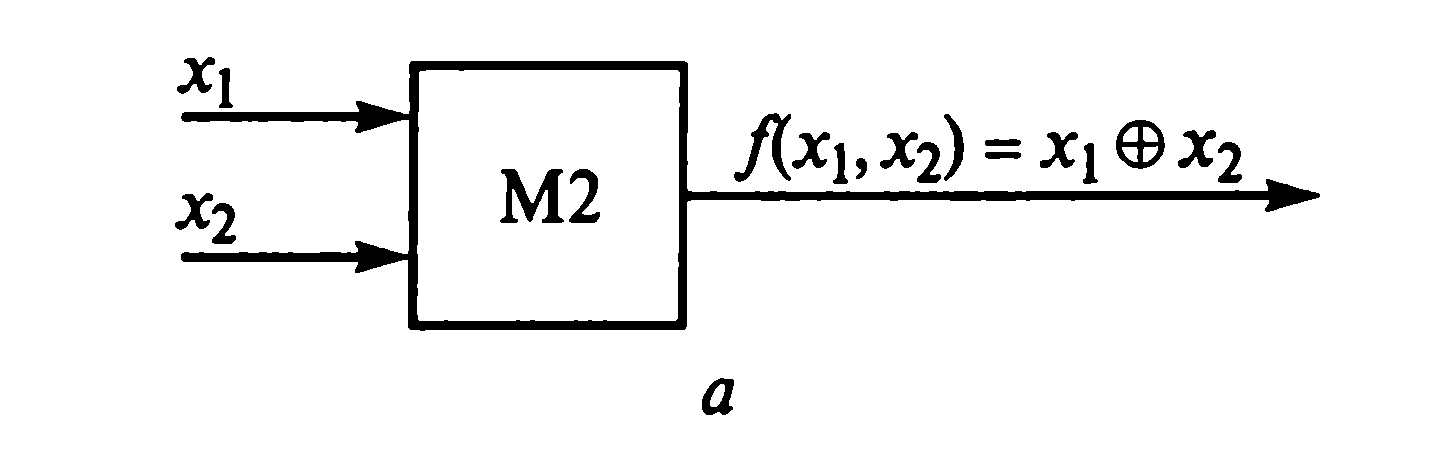 Реализовать такой элемент технически в электронике достаточно сложно. Поэтому на практике он реализуется из набора простых и хорошо работающих элементов: И, НЕ, ИЛИ. Задание 1. Нарисуйте логическую схему для суммы по модулю два, используя закон снятия суммы по модулю два: . Применение суммы по модулю два в компьютереСумма по модулю два аналогична операции двоичного сложения. Операция двоичного сложения в пределах последнего двоичного разряда имеет ту же последовательность символов, что и сумма по модулю два: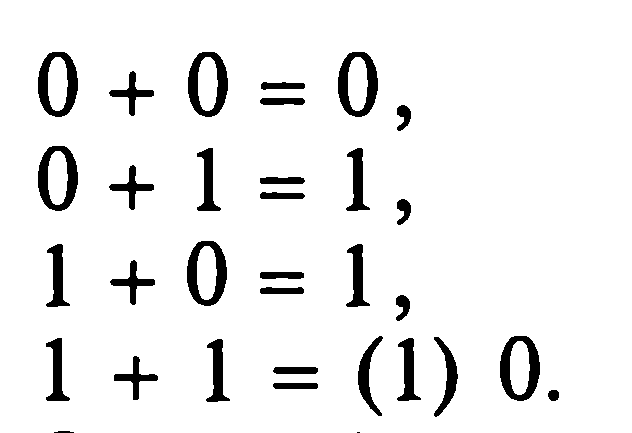 Двоичное сложение используется в сумматоре процессора, который обеспечивает сложение двоичных чисел (в целях максимального упрощения работы компьютера все многообразие математических операций в процессоре сводится к двоичному сложению).Как изменится результат операции, если изменится одна из исходных переменных на противоположную? Результат станет противоположным. Таким образом, если входной сигнал исказится, то мы сразу это может увидеть по измененному выходному сигналу.Такое наблюдение дает основание для выдвижения гипотезы, что сумма по модулю два может использоваться для системы контроля и исправления ошибок. Схемы по модулю два используются в двоичном сумматоре для системы контроля и исправления ошибок. Если из-за неисправности в схеме один из аргументов функции по модулю два исказится, то, одновременно и значение функции исказится на противоположное, что сразу можно будет обнаружить на выходе. Поэтому операция сложения по модулю два имеет особое значение для организации работы компьютера.Полином ЖегалкинаЛюбую булеву функцию можно представить с помощью суммы по модулю два.Представление булевой функции в виде:  называется каноническим полиномом Жегалкина.  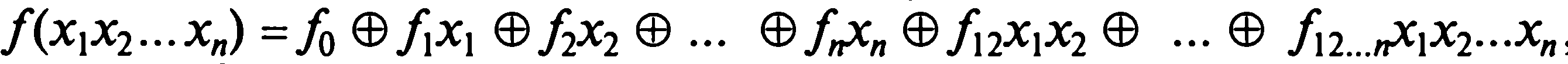 Например, общий вид полинома Жегалкина для функции, зависящей от трех переменных: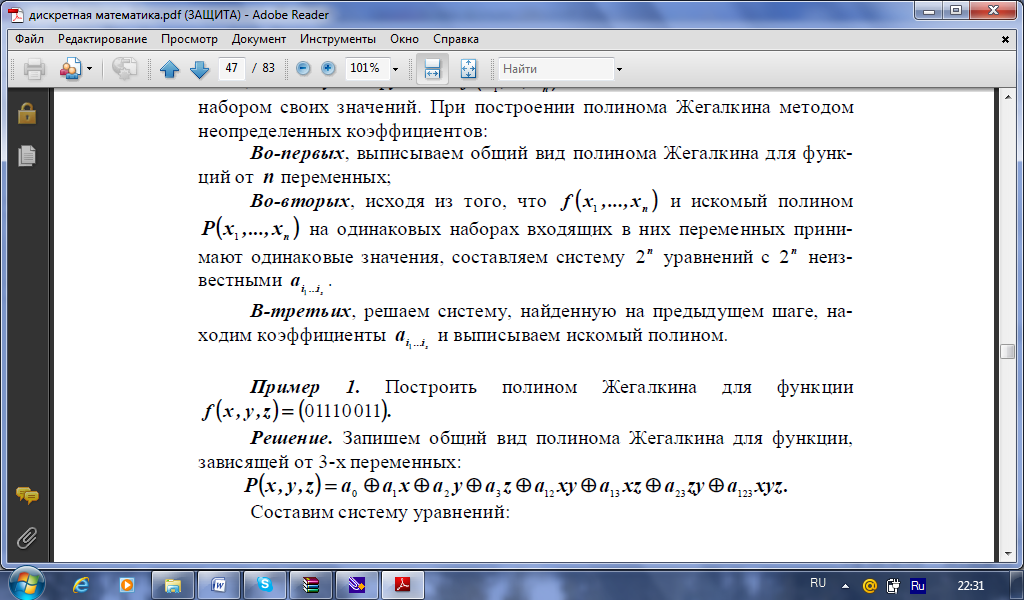 Пример 1. Построить полином Жегалкина для функции F(x, y, z) = (11001010).Решение. Необходимо построить полином Жегалкина для функции, зависящей от 3-х переменных (общий вид такого полинома см. выше). Запишем таблицу истинности для данной функции (столбцы x, y, z заполним в стандартном виде, столбец f на основании данной функции F(x, y, z) = (11001010). Пронумеруем столбцы в таблице истинности. Добавим к таблице истинности столбец «треугольника Паскаля» и заполним его.Правило заполнения: в нулевую строку выписывается транспонированный (перевернутый в строку) вектор-столбец значений функции.элементы последующих строк получаются последовательным сложением по модулю 2 двух вышестоящих чисел предыдущей строки. Т.е. при сложении по модулю 2 используются правила:0  0 = 0, 0  1 = 11  0 = 1, 1  1 = 0Добавим к таблице истинности столбец «Слагаемые», такой что:в нулевой строке – значение 1в остальных строках – конъюнкция переменных, значения которых в соответствующей строке равны 1. Определим вектор-столбец , состоящий из лидеров (первых значений) каждой строки треугольника Паскаля. Выделим слагаемые с лидером равным 1.Вектор-столбец лидеров (выделены полужирным в треугольнике Паскаля) имеет вид =(10100110).Сложим по модулю 2 выделенные слагаемые.F(x, y, z) = 1  y  xy  xz  -многочлен Жегалкина для функции F(x, y, z) = (11001010)Лекция № 12. Основные классы функций. Полнота множества. Теорема ПостаПлан Основные замкнутые классы (классы Поста)Теорема ПостаОсновные замкнутые классы (классы Поста)Двойственные функции:Функция F*(x1, x2, … xn) является двойственной по отношению к функции F(x1, x2, … xn), если F*(x1, x2, … xn) = Свойства:  0* = 1; х* = х;* = ; (xy)* = x  yФункция называется самодвойственной, если F = F*. Например, самодвойственная функции F (x) = xТеорема ПостаМножество A, A ⊆ P2, называется полной системой, если формулами над A можно выразить любую функцию алгебры логики. Теорема Поста. Пусть A ⊆ P2. Множество A является полной системой тогда и только тогда, когда A не содержится ни в одном из классов T0, T1, L, S, M.ИНФОРМАЦИОННОЕ ОБЕСПЕЧЕНИЕ1. Основная литература:Спирина  М.С. Дискретная математика: учебник для студ. учреждений сред. проф. образования/ М.С. Спирина, П.А. Спирин. – М.: Издательский центр «Академия», 2018. - 368 с.Дополнительная литература:Гусева А.И. Дискретная математика: учебник / А.И. Гусева, В.С. Киреев, А.Н. Тихомирова. – М.: КУРС: ИНФРА-М, 2018. – 208 с. – СПО (электронно-библиотечная система znanium.com).Гусева А.И. Дискретная математика: сборник задач / А.И. Гусева, В.С. Киреев, А.Н. Тихомирова. – М.: КУРС: ИНФРА-М, 2018. – 224 с. – СПО (электронно-библиотечная система znanium.com).Канцедал С.А. Дискретная математика: учеб.пособие/ С.А. Канцедал. – М.: ИД «ФОРУМ»: ИНФРА-М, 2018. – 222с. – СПО (электронно-библиотечная система znanium.com).Спирина М.С. Дискретная математика: Сборник задач с алгоритмами решений математика: учеб.пособие для студ. учреждений сред. проф. образования/ М.С. Спирина, П.А. Спирин. – М.: Издательский центр «Академия», 2017. - 288 с.Интернет-ресурсы:Онлайн калькулятор по математической логике [Электронный ресурс]. – Форма доступа: http://tablica-istinnosti.ru/ru/Прикладная математика. Справочник математических формул. Примеры и задачи с решениями [Электронный ресурс]. – Форма доступа: http://www.pm298.ruъМатематический форум MathHelpPlanet. Обсуждение и решение задач по математике, физике, химии, экономике [Электронный ресурс] – Форма доступа: http://mathhelpplanet.com/static.phpВведение 4Лекция 1. Предмет, метод и задачи дискретной математики. Понятие и история развития математической логики5Лекция 2. Понятие высказывания. Основные логические операции8Лекция 3. Формулы логики. Таблица истинности и методика её построения10Лекция 4. Законы алгебры логики. Равносильные преобразования15Лекция 5. Приложение алгебры логики к логико-математической практике и  построению логических схем17Лекция 6. Решение логических задач22Лекция 7. Понятие булевой функции. Способы задания булевой функции26Лекция 8. Дизъюнктивная и конъюнктивная нормальные формы (ДНФ и КНФ)28Лекция 9. Совершенная дизъюнктивная и конъюнктивная нормальные формы (СДНФ и СКНФ)29Лекция 10. Методы минимизации нормальных форм булевых функций31Лекция 11. Сумма по модулю 2 и ее свойства. Многочлен Жегалкина33Лекция 12. Основные классы функций. Полнота множества. Теорема Поста36Информационное обеспечение38А0110АBА&В000010100111АBАВ000011101111АBАВ001011100111АBАВ001010100111АВA&BB(A&B)(B)00011011АВA&BB(A&B)(B)001011100110АВA&BB(A&B)(B)0010011010001101АВA&BB(A&B)(B)00101011011000011011АВA&BB(A&B)(B)001011011011100001110111XY( 00111011101000111010XY( 001110011101100011110101XY( 0011101011101010001101101010XY( 00111011011101001000110111010100АBA&BАB000100111010101101100110011111011000Логический элементОбозначение Условие прохождения сигналаКонъюнкторНа выходе конъюнктора значение «1» будет тогда и только тогда, когда на всех входах будут «1».ДизъюнкторНа выходе дизъюнктора значение «1» будет тогда и только тогда, когда хотя бы на одном входе будет «1».ИнверторЕсли на входе инвертора «0», то на выходе будет «1» и наоборот.скрипкафлейтаальткларнетгобойтрубаАлександр001100Михаил000Роман00скрипкафлейтаальткларнетгобойтрубаАлександр001100Михаил010010Роман100001ПарижРимЧикагоПениеБалетКино0ДжудиАйрис0Линда0ПарижРимЧикагоПениеБалетКино0Джуди0Айрис00Линда001ПарижРимЧикагоПениеБалетКино001Джуди100100Айрис010001Линда001a= x1B= x2аb000011101111Хf1 = 0 – «тождественный ноль»f2 = x – «тождественная функция»f3 =  – «отрицание, инверсия»f4 = 1 – «тождественная единица»0001110101XYF1  0F2 &F3 F4 xF5 F6 yF7 F8 0000000000010000111110001100111101010101XYF9 F10 ↔F11F12F13F14 F15F16 10011111111010000111110001100111101010101хyzx↔yy↔z(x↔y)(y↔z)000111001101010000011011100011101000110101111111хyzx↔yy↔z(x↔y)(y↔z)СДНФСКНФ000111001101xy010000xz011011yz100011x101000y110101xy111111хyz  или 0X или 1 или 0Y или 1 00 01 11 10Z 1 0dzdzxy 00 01  11 10Z 10110 00110 0X 11Y 111xyzF00010011010101101000101111011110 00 01  11 10Z 111 0111m - номер строкиxyzf0000110011201003011041001510106110171110mxyzfТреугольник ПаскаляТреугольник ПаскаляТреугольник ПаскаляТреугольник ПаскаляТреугольник ПаскаляТреугольник ПаскаляТреугольник ПаскаляТреугольник ПаскаляТреугольник ПаскаляТреугольник ПаскаляТреугольник ПаскаляТреугольник ПаскаляТреугольник ПаскаляТреугольник ПаскаляТреугольник ПаскаляТреугольник Паскаля0000111110000110011001001100110011111111201001111110000003011000001100004100100111100510101100116110111117111000mxyzfТреугольник ПаскаляТреугольник ПаскаляТреугольник ПаскаляТреугольник ПаскаляТреугольник ПаскаляТреугольник ПаскаляТреугольник ПаскаляТреугольник ПаскаляТреугольник ПаскаляТреугольник ПаскаляТреугольник ПаскаляТреугольник ПаскаляТреугольник ПаскаляТреугольник ПаскаляТреугольник ПаскаляТреугольник Паскаляслагаемые00001111100001100110011001100110011111111z20100111111000000y301100000110000yz4100100111100x51010110011xz611011111xy7111000xyzmxyzfТреугольник ПаскаляТреугольник ПаскаляТреугольник ПаскаляТреугольник ПаскаляТреугольник ПаскаляТреугольник ПаскаляТреугольник ПаскаляТреугольник ПаскаляТреугольник ПаскаляТреугольник ПаскаляТреугольник ПаскаляТреугольник ПаскаляТреугольник ПаскаляТреугольник ПаскаляТреугольник ПаскаляТреугольник Паскаляслагаемые00001111100001100110011001100110011111111z20100111111000000y301100000110000yz4100100111100x51010110011xz611011111xy7111000xyzНазвание классаУсловие принадлежности к классуПримеры функцийПроверка на принадлежностьКласс функций, сохраняющих константу 0 (Т0).F(00..0) = 0x&y; xy; x; xy1. Проверим F=x&y: F(00) = 02. Проверим F =x1  x1x2F (000) = 0*1 0*0*1 = 0Класс функций, сохраняющих константу 1 (Т1).F(11..1) = 1x&y; x;xy; xyx↔y1. Проверим F=x&y: F(11) = 12. Проверить самостоятельно: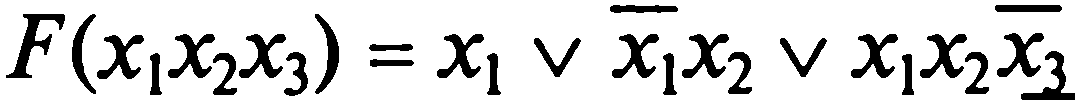 Класс самодвойственных функций (S)F(x,y,z) = F*(x,y,z)X, F(x) = x; F*(x) == xСмотри пример нижеКласс линейных функций (L)Полином Жегалкина имеет вид многочлена первой степени:а0а1х1а2х2…аnxnx↔yF = x↔y =(1001) Класс монотонных функций (М)F(α β) при α β, при этом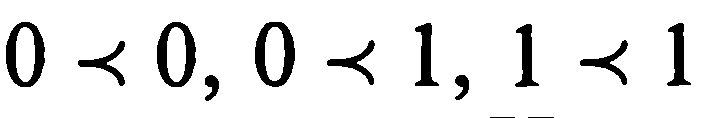 X, 0, 1,x&y;  xy; Проверим F=x&yF(00)=0<F(01)=0 при 00<01F(00)=0<F(11)=1 при 00<11F(10)=0<F(11)=1 при 10<11Элементы 10<01 – не сравнимы, следовательно  нельзя сравнивать функции F(10)=0 и F(01)=0 